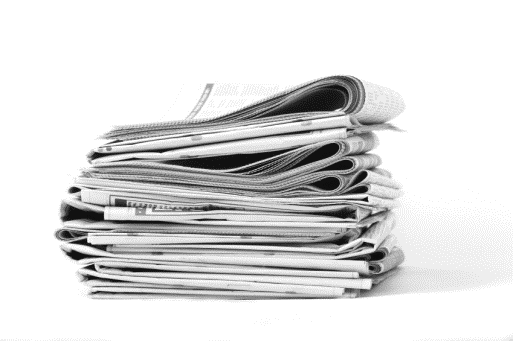 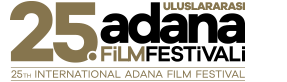 BAVUL AJANSAdana Film Festivali Kapsamında Kısa Film Ödül Töreni Yapıldı75. Yıl Sanat Galerisi’nde “kısa film” coşkusu25. Uluslararası Adana Film Festivali'nde Uluslararası Kısa Film, Ulusal Öğrenci Filmleri ve Adana Kısa Film yarışmalarında dereceye girenlere ödülleri, törenle verildi.75'inci Yıl Sanat Galerisi'nde gerçekleşen ödül töreninin sunuculuğunu Oylum Talu yaptı. Törene Adana Büyükşehir Belediyesi Başkan Vekili Ramazan Akyürek, 25. Uluslararası Adana Film Festivali Direktörü İsmail Dikilitaş, Orhan Kemal’in oğlu Işık Öğütçü, yarışmaların jüri üyeleri, sinemacılar, kısa filmci öğrenciler, aileleri, akademisyenler ve Adanalılar katıldı. Törende ilk olarak 110 ülkeden 3 bin 111 başvurunun yapıldığı ve 45'inin ana jürinin önüne çıkmaya hak kazandığı Uluslararası Kısa Film Yarışması'nın ödülleri verildi. Yarışmada ödül alan filmler ve yönetmenler şöyle: Kurmaca dalında en iyi film: Grandfather / Yönetmen: Amar KaushikDeneysel Dalda En İyi Film: If The World Spinned Backwards / Yönetmen: Leonardo MartinelliCanlandırma Dalında En İyi Film: The Voice Over / Yönetmenler: Claudia Cortes Espejo, Lora D'Addazio, Mathilde RemyBelgesel Dalda En İyi Film: Memorandum / Yönetmen: Jennifer LaraMansiyon Ödülü: Bitter Sea / Yönetmen: Fateme AhmadiEV ARKADAŞLARI ÖDÜL ALDI9 filmin seçici kurul tarafından izlendiği Adana Kısa Film Yarışması'nda ödüle layık görülen Çukurova Üniversitesi öğrencileri Ümit Güç ve Kerem Sürmeli'nin ev arkadaşı olması renkli görüntülere sahne oldu. Yarışmada ödül alan filmler ve yönetmenler:Orhan Kemal Birincilik Ödülü: Yıkık Kentler Senfonisi / Yönetmen: Kerem SürmeliYaşar Kemal İkincilik Ödülü: Sınıf / Yönetmen: Elif ParlakMuzaffer İzgü Üçüncülük Ödülü: Taşköprü'yü Kim Yaptı / Yönetmen: Ümit Güç ULUSAL ÖĞRENCİ FİLMLERİ YARIŞMASI28 filmin seçici kurul tarafından izlendiği yarışmada ödüle layık görülen film ve yönetmenler: En İyi Kurmaca Film: Her Şey Yolunda / Yönetmen: Metehan Şereflioğlu/Dokuz Eylül ÜniversitesiEn İyi Deneysel Film: Cehman / Yönetmen: Müfit Güzel/Mersin ÜniversitesiEn İyi Canlandırma Film: 3 Duvar / Yönetmen: Aysun Karaosman/Marmara ÜniversitesiEn İyi Belgesel Film: Kurbağa Avcıları / Yönetmen: Batuhan Kurt/Dokuz Eylül ÜniversitesiJüri Özel Ödülü: Çalıkuşu / Yönetmen: Esra Yıldırım/Selçuk ÜniversitesiJüri Özel Ödülü: Giderayak / Yönetmen: Özgür Cem Aksoy/ Dokuz Eylül Üniversitesi http://www.adanafilmfestivali.org.tr/https://www.facebook.com/adanafilmfestivali/https://www.twitter.com/adanafilmfest/https://www.instagram.com/adanafilmfest/Detaylı Bilgi, Görsel ve Görüş İçin:Sayım Çınar Mobil: 0 (532) 206 90 07 - 0 (534) 927 10 07 e-posta: sayimcinar@gmail.comEbru Özyurt Mobil: 0 (532) 723 09 42 e-posta: filmkonsept@gmail.comEngin Çağlar: Mobil: 0 (542) 252 66 82e-posta: ecaglar72@hotmail.com